Démarche de rechercheMots-clés pour la rechercheQuel est le sujet de votre travail? __________________________________________________________________________________________Déterminez les 2 ou 3 concepts principaux.Trouvez des synonymes à l’aide d’encyclopédies, de dictionnaires ou de notices de livres pertinents sur le sujet.Trouvez la traduction anglaise pour ces 2 ou 3 termes.Déterminez des limites (de temps, de lieu, etc.) si requis.Outils de recherche à utiliser (Exemples : Eureka, Repère, Scholarvox, Google Scholar)Requêtes à utiliser dans Google (exemple : site:url.com mots clés)Inscrire tous les résultats pertinents obtenus. 
Cette œuvre est mise à disposition selon les termes de la Licence Creative Commons Attribution - Pas d’Utilisation Commerciale - Partage dans les Mêmes Conditions 4.0 International.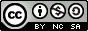 Concept 1 : Concept 1 : Concept 2 :Concept 2 :Concept 3 :Concept 3 :Synonymes :Termes anglais :Synonymes :Termes anglais :Synonymes :Termes anglais :Inscrire les résultats obtenus pertinents (Informations à inscrire : type de document, auteur, date, titre, URL) Quels sont les éléments du contenu qui sont pertinents pour votre travail? 